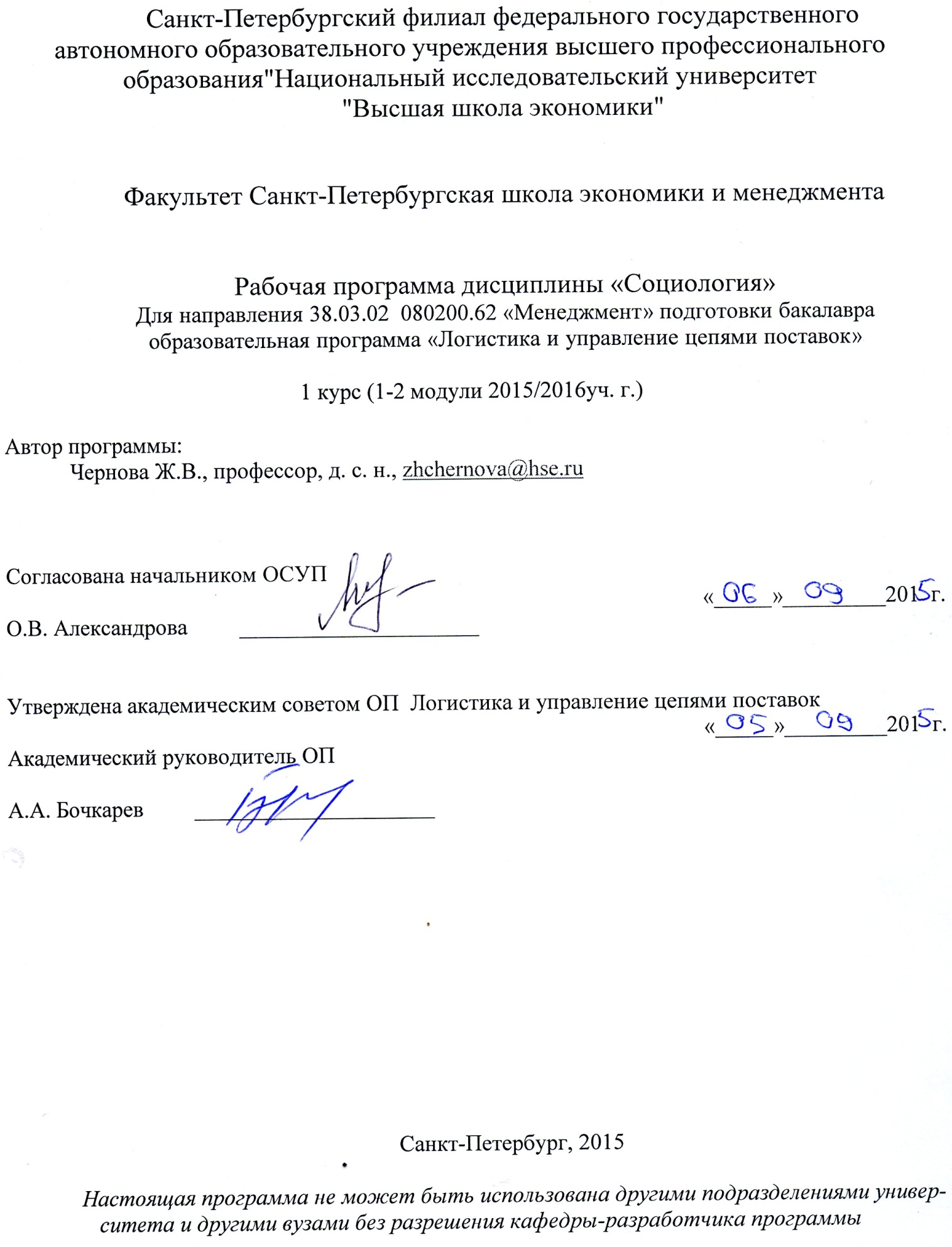 Область применения и нормативные ссылкиНастоящая программа учебной дисциплины устанавливает минимальные требования к знаниям и умениям студента и определяет содержание и виды учебных занятий и отчетности.Программа предназначена для преподавателей, ведущих данную дисциплину, учебных ассистентов и студентов направления 38.03.02 «Менеджмент» подготовки бакалавров, изучающих дисциплину «Социология».	Программа разработана в соответствии с:Образовательным стандартом Федерального государственного автономного образовательного учреждения высшего профессионального образования «Национальный исследовательский университет «Высшая школа экономики» по направлению подготовки 38.03.02 «Менеджмент», квалификация: бакалавр (утвержден Ученым советом Национального исследовательского университета «Высшей школы экономики», Протокол от 26.12.2014 № 10); Режим доступа: http://spb.hse.ru/ba/log/documents. Образовательной программой «Логистика и управление цепями поставок» по направлению подготовки 38.03.02 "Менеджмент".Матрицей компетенций по направлению подготовки 38.03.02 "Менеджмент"ОП "Логистика и управление цепями поставок", уровень: бакалавр; Режим доступа: http://spb.hse.ru/ba/log/documents.Рабочим учебным планом подготовки бакалавра по направлению 38.03.02 «Менеджмент», образовательная программа «Логистика и управление цепями поставок» для бакалавров 1 курса на 2015/2016 на учебный год.Цели освоения дисциплины	Целями освоения дисциплины «Социология» являются: знакомство студентов с основами классических и современных подходов в социологии, с традиционными и современными стилями социологического мышления и их концептуальным аппаратом; демонстрация возможностей эффективного использования социологического знания в организационных и экономических исследованиях; привлечение студентов к междисциплинарным социально-экономическим исследованиям.Компетенции обучающегося, формируемые в результате освоения дисциплины.	В результате освоения дисциплины студент должен: Знать типологию, основные источники возникновения и развития массовых социальных движений, формы социальных взаимодействий, факторы социального развития, типы и структуры социальных организаций; основные теории, понятия и модели социологии; взаимоотношения между людьми, обществом и государством. Уметь применять основные законы гуманитарных и социальных наук в профессиональной деятельности; анализировать основные социальные события в своей стране и за ее пределами, находить и использовать информацию, необходимую для ориентирования в основных текущих проблемах общества. Иметь навыки извлечения необходимой информации из оригинальных социологических научных текстов и отчетов исследований; написание программы социологического исследования и проведения его пилотного этапа.В результате освоения дисциплины студент осваивает следующие компетенции:Место дисциплины в структуре образовательной программы.Настоящая дисциплина относится к циклу дисциплин Б.1 «гуманитарный, социальный и экономический цикл» и блоку дисциплин, обеспечивающих начальную бакалаврскую подготовку.	Для освоения учебной дисциплины, студенты должны владеть следующими знаниями и компетенциями: знаниями по российской и мировой истории, обществознанию; аналитическими компетенциями: чтение и анализ научных текстов; навыками работы с ПК и офисными пакетами на уровне пользователя.Основные положения дисциплины должны быть использованы в дальнейшем при изучении следующих дисциплин:Теория организаций Экономика фирмы Теория и история менеджмента Стратегический менеджмент Методы научных исследований в менеджменте Маркетинговые исследованияТематический план учебной дисциплины.ОБЪЕМ ДИСЦИПЛИНЫ - 4зачетных единицФормы контроля знаний студентов.Критерии оценки знаний, навыков Для работы на семинарских занятиях: студент должен продемонстрировать:- знание содержания обязательной литературы и лекционного материала; - грамотное использование понятийного аппарата социологической теории; - способность к восприятию, обобщению, анализу информации; - умение логически верно, аргументированно и ясно строить устную речь; - стремление к саморазвитию, повышению своей квалификации; - способность анализировать социально значимые проблемы и процессы. Работа на семинарах представляет собой выполнение индивидуальных и групповых заданий, подготовленных преподавателем по каждой теме. Работа в мини-группах предполагает выработку коллективного ответа на вопросы к семинарскому занятию, подготовка выступлений, обсуждение результатов работы других студентов. Контрольная работа по курсу проводится в виде письменной работы в формате теста и включает материалы, разбираемые на лекционных и семинарских занятиях. Тест состоит из 20 закрытых вопросов с одним правильным вариантом ответа. Каждый правильный ответ теста оценивается в 0,5 балла. Оценка за контрольную работу в целом выставляется следующим образом. В каждой работе количество правильных ответов суммируется. Итоговая оценка за тест рассчитывается следующим образом:20 правильных ответов — 10 баллов18-19 правильных ответов — 9 баллов16-17 правильных ответов — 8 баллов14–15 правильных ответов — 7 баллов12-13 правильных ответов — 6 баллов10-11 правильных ответов  — 5 баллов8- 9 правильных ответов — 4 балла6-7 правильных ответов  — 3 балла4-5 правильных ответа — 2 балла2-3 правильных ответа— 1 балл0-1 правильный ответ — 0 баллов.Оценки по всем формам текущего контроля выставляются по 10-ти балльной шкале. Порядок формирования оценок по дисциплине 
Накопленная оценка по дисциплине рассчитывается с помощью взвешенной суммы оценок за отдельные формы текущего контроля знаний следующим образом: Онакопленная= 0,6· Отекущий1 + 0,4· Отекущий 2, гдеОтекущий1– оценка за работу на семинарских занятиях. Отекущий2– оценка за контрольную работу.Способ округления накопленной оценки текущего контроля: арифметический. Результирующая оценка по дисциплине (которая идет в диплом) рассчитывается следующим образом:Орезульт = 0,6·Онакопл + 0,4·Оэкз , гдеОнакопл– накопленная оценка по дисциплинеОэкз– оценка за экзаменСпособ округления экзаменационной и результирующей оценок: арифметический. Содержание дисциплины.Содержание тем лекций раздела:Что такое социология и в чем специфика социологического подхода к изучению социальной реальностиЗачем нужна социология? Социо-экономические и интеллектуальные предпосылки формирования социологии как науки. Специфика социологического знания и его отличие от других социальных дисциплин. Обыденное знание как предсоциологическое знание об обществе. Отличия социологии от обыденного знания. Специфика и преимущества социологического подхода к изучению общества.	Семинар 1. Социологическое воображение: специфика социологииСеминар проходит в формате работы в мини-группах, который предполагает обсуждение подобранных преподавателем фрагментов текстов и ответы на вопросы.Содержание тем лекций раздела:Парадигмы социологического знания 	Вопросы, на которые отвечает социологическая теория. Теоретическая парадигма как «дорожная карта» изучения общества. «Социальная физика» О. Конта. Позитивизм как стратегия легитимации социологии в качестве научной дисциплины. «Изучайте социальные факты как вещи» (Э. Дюркгейм). Основные положения структурного функционализма: общество как система, социальная структура и социальные функции. Явные и латентные социальные функции (Р. Мертон). Критическая оценка основных положений структурного функционализма. Парадигма социального конфликта. Общество как арена неравенства. Идея социального конфликта. Марксизма: базис и надстройка. Критическая оценка парадигмы социального конфликта. Парадигма социального интеракционизма. Социология как наука о культуре (М. Вебер). Социальное действие, признаки и типы социального действия. Критическая оценка парадигмы символического интеракционизма. Сравнение трех подходов к изучению общества (уровень анализа, основные вопросы социологии).	Семинар 2. Что такое социальный факт?	Задание к семинару выполняется индивидуально каждым студентом. На самом семинарском занятии в формате мини-групп студенты готовят коллективный вариант ответа на поставленные вопросы и приводят примеры, служащие иллюстрацией социального факта.	Семинар 3. Что такое социальное действие?	Задание к семинару выполняется индивидуально каждым студентом. На самом семинарском занятии в формате мини-групп студенты готовят коллективный вариант ответа на поставленные вопросы и приводят примеры, служащие иллюстрацией социального действия.	Семинар 4. Парадигмы социологического знания.	На семинарском занятии студенты представляют результаты групповой работы по использованию одной из трех парадигм социологического знания к анализу выбранного ими социального явления.Дизайн и методы социологического исследования 	Три методологических подхода к социологическому исследованию: позитивистский (научный), интерпретативный, критический. Их соотношение с парадигмами социологического знания. Исследовательская стратегия. Типы социологических исследований: пилотажное, разовое, лонгитюдное. Теоретическое и эмпирическое социологическое исследование. Анализ первичных и вторичных данных. Генеральная и выборочная совокупность. Порблема репрезентативности в социологических исследования. Методы социологического исследования: опрос, наблюдение, интервью.	Семинар 5. Методы социологического исследования	На семинарском занятии студенты представляют результаты групповой работы по использованию одного из методов социологического исследования к анализу выбранного ими социального явления.Содержание тем лекций раздела:КультураЧто такое культура? Компоненты культуры: символы, язык, ценности и убеждения, нормы и материальная культура. Идеальная и реальная культура. «Высокая» и «низкая» культура, субкультура, контркультура. Культурный капитал. Теоретические подходы к изучению культуры (структурный функционализм, парадигма социального конфликта).Основные положения и критические замечания.	Семинар 6. Множественность культур	Задание к семинару выполняется индивидуально каждым студентом. На самом семинарском занятии в формате мини-групп студенты готовят коллективный вариант ответа на поставленные вопросы и приводят примеры, служащие иллюстрацией типа культуры по М. Мид.Социализация и этапы жизненного цикла	Процесс социализации. Социальный опыт как основа формирования личности. Наследственность или социальное окружение? Социал-дарвинизм и его негативные интерпретации. Бихевиоризм и критика дарвинизма. Становление индивида как этапы когнитивного (Ж. Пиаже) и морального (Л. Колберг) развития. «Этика заботы» и гендерные аспекты социального поведения (К. Гиллиган). Символический интеракционизм (Дж. Мид). Этапы жизненного цикла индивида. Возраст как социальный конструкт. Агенты социализации. Ресоциализация и тотальные институты (И. Гофмана).	Семинар 7.Молодежные субкультуры.	На семинарском занятии студенты представляют результаты групповой работы, связанной с представлением одного из подходов к изучению молодежных субкультур, а также анализ молодежной субкультуры.Социальная интеракция и мир повседневности – «микросоциология»	Повседневный опыт как объект социологического изучения. Элементы социальной структуры: статус и роль. Множественность статусов: предписанный, достигнутый  и доминирующий статус. Ролевой набор, ролевой конфликт и ролевое напряжение. Социальное конструирование реальности (П. Бергер, Т. Лукман). Способы (уровни) социального конструирования реальности. Теорема Томаса. Этнометодология Г. Гарфинкеля. Драматургический анализ, «презентация себя», «сцена», гендерный дисплей (И. Гофман). Идеализация и управление впечатлением.	Семинар 8. Коммуникация в повседневной жизни. 	На семинарском занятии студенты представляют результаты групповой работы по социологическому описанию социальных ролей.4.Общество	Как устроено общество? Э. Дюркгейм: устройство общества, разделение труда как основание изменения общественного устройства, аномия, механическая и органическая солидарность. «Дилемма Дюркгейма». Капитализм и отчуждение (К. Маркс). Формы отчуждения. М. Вебер: «спор с призраком Маркса». Рационализация общества. Особенности рациональной организации общества. Рациональность, бюрократия и отчуждение.	Семинар 9. Общество сквозь призму парадигм социологического знания.	На семинарском занятии в формате работы в мини-группах студенты готовят коллективный ответ на предложенные вопросы к семинару. Обсуждают подходы к изучению общественного устройства в социологии.4.1. Социальная стратификация: неравенство и мобильность	Что такое неравенство? Естественное и социальное неравенство. Что такое социальная стратификация? Принципы социальной стратификации. Социологические подходы к пониманию социальной стратификации: структурный функционализм, теория социального конфликта. Критика данных направлений. Макс Вебер: класс, статус и власть. Социальная структура общества: кастовая и классовая системы. Социальная мобильность: вертикальная и горизонтальная. Каналы социальной мобильности.	Семинар 10. Социальные неравенства.	На семинарском занятии студенты представляют результаты групповой работы по социологическому описанию различных типов социального неравенства.Содержание тем лекций раздела: Семья 	Что  такое семья? Типы семей. Функции, выполняемые семьей как социальным институтом в обществах различного типа. Теоретический анализ семьи в социологии: структурный функционализм (Т. Парсонс, нуклеарная семья, комплиментарные роли «добытчика» и «домохозяйки»). Критика структурно-функционалиской парадигмы. Теория социального конфликта (патриархат, семья как способ воспроизводства социального неравенства). Критическая оценка. Трансформации в сфере семьи и родительства: рост индивидуализации, рационализации и плюрализации. Факторы трансформации: второй демографический переход, вторая волна феминизма и артикуляция проблемы гендерного равенства в приватной сфере, массовый выход женщина на рынок труда. Семья как один из жизненных проектов индивида (Э. Гидденс «чистые отношения», У. Бек, Э. Бек-Гернштейн постсемья). Материнство и отцовство как социальные институты и практики родительства. Гендерные аспекты неоплачиваемой домашней работы. Трансформация российской семьи и гендерное разделение труда в сфере семьи и родительства.	Семинар 11. Трансформация семьи и родительства. 	На семинарском занятии студенты представляют результаты групповой работы по социологическому описанию трансформации семьи и родительства.5.2 Образование	Система образования: система, стандарты, доступ. Функции школьного образования с точки зрения структурно-функционалистского подхода. Латентные функции школьного образования. Критика структурно-функционалисткой парадигмы исследований образования. Школа и социальное неравенство. Неравенство «на выходе» в систему образования. Школы и промышленный капитализм (Боулз и Гинтис). Иллич: скрытый учебный план школьного образования. Миссия университетов.	Семинар 12. Социологические исследования школьного образования.	На семинарском занятии студенты представляют результаты групповой работы по социологическому описанию системы школьного образования.5.3 Экономика и занятость	Индустриальная и постиндустриальная экономика. Информационная революция и постиндустриальное общество. Секторы экономики. Глобализация экономики и ее последствия. Рынок труда: типы занятости (первичный, вторичный типы занятости, неформальная занятость, безработица). Гендерные аспекты рынка труда (горизонтальная и вертикальная сегрегация, феномен «стеклянного потолка»).  	Семинар 13. Современные проблемы профессиональной занятости.	На семинарском занятии студенты представляют результаты групповой работы по социологическому описанию стратегий и типов профессиональной занятости.Содержание тем лекций раздела:6.1 Социальные процессы и изменения устройства общества	Что такое социальные изменения? Характеристики социальных изменений. Причины социальных изменений и их последствия. Современность и модернизация. Четыре особенности модернизации (П. Бергер). Теоретический анализ современности (структурный-функционализм и его критика). Современность как классовое общество.  Критическая оценка. Постсовременность (постмодерн) и глобализация. Экономические, политические и культурные аспекты глобализации. Проблемы современного глобализированного общества. 	Семинар 14. Глобализация: за и против.	Семинарское занятие проводится в форме дебатов на тему плюсов и минусов глобализации.Образовательные технологии.При реализации различных видов учебной работы (лекций и практических занятий) используются следующие образовательные технологии: тесты на выбор правильного ответа, разбор и обсуждения примеров (кейсов) социологических исследований, дискуссии и работа в группах по материалам как домашних заданий, так и актуальным вопросам из лекционной части курса. Методические указания студентам по освоению дисциплиныАктивные формы проведения занятий – дискуссии, обсуждение новостей из СМИ, фото- и видеоматериалов и прочитанных текстов – направлены на развитие у студентов социологического воображения, творческой рефлексии и навыков ведения дискуссии, позволяют мотивировать студентов к индивидуальной и групповой работе, к пониманию и формулированию социальных и социологических проблем, продемонстрировать возможность применения социологического знания в профессиональной деятельности, проведения междисциплинарных исследовательских и творческих проектов.8.2.1 Учебно-методическая литература для самостоятельной работы студентовОбщая социология: Учебное пособие / Под общ. ред. проф., д.ф.н. А.Г.Эфендиева. - М.: ИНФРА-М, 2013. - 654 с.: 60x90 1/16. - (Высшее образование). (переплет) ISBN 978-5-16000176-0, 2500 экз. Доступен по ссылке: http://znanium. com/bookread.php?book=391318.Оценочные средства для текущего контроля и аттестации студента.Тематика заданий текущего контроляВопросы/задания для контрольной работы:	Работы какого ученого легли в основу «понимающей социологии»? Эмиль Дюркгейм Толкотт Парсонс Пол Лазарсфелд Макс Вебер	Отличительным признаком социального факта НЕ является: Историческое развитие Принудительная сила Надындивидуальный характер Исключительно юридическое основание	В отличии от Карла Маркса, Макс Вебер настаивал на том, что основанием для стратификации в обществе выступает: Престиж профессии Отношение к средствам производства Красота и сексуальность Ничего из перечисленногоПримером горизонтальной мобильности может служить: Увольнение и переход индивида в другую компанию на аналогичную должность Получение крупного наследства Смена марки одежды и местоположения магазина Женитьба/замужествоВопросы для оценки качества освоения дисциплиныПримерный перечень вопросов к экзамену по всему курсу и итоговому контролю для самопроверки студентов.		Социологическое воображение. 		Социальная структура и социальные действия. Социальные факты и 
социальные смыслы. 		Социологический проект Огюста Конта 		Основные идеи марксизма. 		Понятие культуры. Ценности и нормы поведения. 		Три типа культур по Маргарет Мид 		Социализация. Теории детского развития. Институты, агенты и механизмы социализации.		Понятие социальных отношений. 		Группы и общности. Основные признаки социальной группы. Референтные группы. 		Определение социальных ролей. 		Стигматизация. 		Аномия. Виды девиаций. Подходы к пониманию девиаций в социологии. 		Различные подходы к пониманию социального института 		Функции: явные и латентные. 		Виды социальных институтов.		Религия как социальный институт 		Формы организации родства. Брак и типы брачных союзов. Семья как 
социальный институт. Социальные проблемы семьи. Трансформация семьи и интимности 		Гендер, экономика и социальная политика. 		Основные системы стратификации. 		Виды капиталов. 		Жизненный стиль. 		Понятие среднего класса. Понятие социального статуса. 		Определение и классификация мобильности 		Образование и неравенство 		Понятие социальной проблемы 		Понятие бюрократии. Виды организаций. 		Методы социологических исследований. Учебно-методическое и информационное обеспечение дисциплины.Основная литератураСоциология: Учебник / Джон Масионис. – 9-е изд. – СПб, «Питер», 2008 – 752 с.История социологии: Учебник / Е.И. Кукушкина. - 2-e изд., испр. и доп. - М.: НИЦ Ин- фра-М, 2013. - 464 с.: 60x90 1/16. - (Высшее образование: Бакалавриат). (переплет) ISBN 978-5-16-005124-6, 1000 экз. Доступен по ссылке: http://znanium. com/bookread.php?book=363553. Социология: Учебник  /  Гидденс Э. Социология / Пер. с англ. Изд. 2-е, полностью перераб. и доп. М., Едиториал УРСС, 2005. Пер. с англ. Изд. 2-е, полностью перераб. и доп. М., Едиториал УРСС, 2005. Доступен по ссылке:.http://www.gumer.info/bibliotek_Buks/Sociolog/gidd/21.phpДополнительная литература Бауман З. Мыслить социологически.Учеб. пособие / Пер. с англ. под ред. А.Ф. Филиппова; Ин-т "Открытое о-во". - М.: Аспект-Пресс, 1996. Бек У. Что такое глобализация? Ошибки глобализма - ответы на глобализацию. М.: Прогресс-Традиция, 2001. Бергер П. Приглашение в социологию. М.: Аспект-Пресс., 1996. Бодрийяр Ж. Система вещей. Москва: Издательство «Рудомино», 2002. Зелизер В.Социальное значение денег. Деньги на булавки, чеки, пособия по бедности и другие денежные единицы. Москва: Дом интеллектуальной книги, 2004. Гидденс Э. Социология / Пер. с англ. Изд. 2-е, полностью перераб. и доп. М., Едиториал УРСС, 2005.Гидденс Э. Трансформация интимности. Сексуальность, любовь и эротизм в современных обществах. СПб: Питер, 2004. Готлиб А. Введение в социологическое исследование: Качественный и количественный подходы. Методология. Исследовательские практики. Самара, Изд-во «Самарский университет», 2002. Ионин Л. Социология культуры: путь в новое тысячелетие: Учеб.пособие для студентов вузов. - 3-е изд., перераб. и доп. - М.: Логос, 2000 Козлова Н. Социально-историческая антропология. Москва: «Ключ-С», 1998. Моосмюллер Г., Ребик Н.Н. Маркетинговые исследования с SPSS: Учеб. пособие. - М.: ИНФРА-М, 2009. - 160 с. - (Высшее образование). ISBN 978-5-16-002811-8 Общая социология. Хрестоматия / Сост. А.Г. Здравомыслов, Н.И. Лапин; Пер. В.Г. Кузьминов; Под общ. ред. Н.И. Лапина: Москва, Высш. гик., 2006. Миллс Ч.Р. Социологическое воображение // Пер. с англ. О. А. Оберемко. Под общей редакцией и с предисловием Г. С. Батыгина. - М.: Издательский Дом NOTABENE, 2001 Радаев В., Шкаратан О. Социальная стратификация. М., Аспект Пресс, 1996. Смелзер Н. Социология. Москва: Феникс, 1994. Уйти, чтобы остаться. Социолог в поле. Сб. статей; под ред. В. Воронкова и Е. Чикадзе. СПб.: Алетейя, 2009.. Утехин И. Очерки коммунального быта. Москва: Издательство ОГИ, 2004. Материально-техническое обеспечение дисциплины.	Для самостоятельных занятий требуется обеспечение доступа к электронным ресурсам НИУВШЭ.Для проведения лекционных и (частично) семинарских занятий, аудитории должны быть обеспечены проекторами и аудио оборудованием.КомпетенцияКод по ФГОС/ НИУДескрипторы – основные признаки освоения (показатели достижения результата)Формы и методы обучения, способствующие формированию и развитию компетенцииСпособен учиться, приобретать новые знания, умения, в том числе в области, отличной от профессиональной.УК-1- готовит сообщения на семинарских занятиях.- участвует в обсуждении выступлений и сообщений.- готовится к экзамену и сдает экзамен.-подготовка индивидуальных и групповых сообщений на семинарских занятиях.- участие в обсуждении  сообщений.- сдача экзамена.Способен работать с информацией: находить, оценивать и использовать информацию из различных источников, необходимую для решения научных и профессиональных задач (в том числе на основе системного подхода).УК-5использует различные электронные ресурсы для подготовки индивидуальных и коллективных сообщений.демонстрирует умение и навыки безопасного использования современных информационных технологий в сборе необходимой информации, ее переработке и презентации полученных результатов.- демонстрирует умения пользоваться ЛМС.-подготовка индивидуальных и групповых сообщений на семинарских занятиях.- участие в обсуждении сообщений и кейсов.- сдача экзамена.- ориентирование в информационной среде университета.Способен вести исследовательскую деятельность, включая анализ проблем, постановку целей и задач, выделение объекта и предметаисследования, выбор способа и методов исследования, а также оценку его качестваУК-6демонстрирует знание социологических парадигм и методологии построения социологического исследования.демонстрирует навыки поставновки исследовательских задач, определения предмета и объекта исследования- демонстрирует навыки использования методов социологического исследовани.-подготовка индивидуальных  и групповых  сообщений на семинарских занятиях.- участие в обсуждении  сообщений.- сдача экзамена.Способен грамотно строить коммуникацию, исходя из целей и ситуации общения.УК-8- демонстрирует способность формулировать и отстаивать определенные точки зрения.- владеет навыками публичной и письменной аргументации, анализа и интерпретации.-подготовка индивидуальных и групповых сообщений на семинарских занятиях.- участие в обсуждении сообщений.обсуждение кейсов.сдача экзамена.Способен критически оценивать и переосмыслять накопленный опыт (собственный и чужой), рефлексировать профессиональную и социальную деятельностьУК-9демонстрирует умение и навыки работы с информацией.обобщения, выводы со ссылкой на различные источники.подготовка индивидуальных и групповых сообщений на семинарских занятиях. сдача экзамена.способен использовать нормативные правовые документы в своей деятельностиПК-3демонстрирует умение и навыки работать с нормативными документами для анализа социальных проблем.обобщения, выводы со ссылкой на различные источники.- подготовка индивидуальных и групповых сообщений на семинарских занятиях. сдача экзамена.№Название разделаВсего часов Аудиторные часыАудиторные часыАудиторные часыСамостоятельная работа№Название разделаВсего часов ЛекцииСеминарыПрактические занятияСамостоятельная работа1Введение в социологию1422102Теоретико-методологические основания социологии как научной дисциплины4088243Основные социологические категории4088244Социальная структура и неравенство1422105Социальные институты3066186Социальные процессы и изменения устройства общества142210152282896Тип контроляФорма контроля1 модуль1 модуль1 модуль1 модуль2 модуль2 модуль2 модуль2 модульПараметры **Тип контроляФорма контроля12345671234567Параметры **ТекущийКонтрольная работа*Письменная работа (тест). Время написания - 25 минут.Работа на семинарских занятиях**************Выполнение индивидуальных и групповых заданий, работа в мини-группах, участие в обсуждениях в течении обоих модулейИтоговыйЭкзамен*Письменная работа (тест). Время написания - 60 минут.РазделТемыЛекцииСеминарыСамостоятельна работа1. Введение в социологию1.1. Что такое социология и в чем специфика социологического подхода к изучению социальной реальности2210РазделТемыЛекцииСеминарыСамостоятельна работа2. Теоретико-методологические основания социологии как научной дисциплины2.1. Парадигмы социологического знания66122. Теоретико-методологические основания социологии как научной дисциплины2.2. Дизайн и методы социологического исследования2210РазделТемыЛекцииСеминарыСамостоятельная работа3. Основные социологические категории3.1. Культура2263. Основные социологические категории3.2 Социализация и этапы жизненного цикла2263. Основные социологические категории3.3. Социальная интеракция и мир повседневности–«микросоциология»2263.4 Общество226РазделТемыЛекцииСеминарыСамостоятельная работа4. Социальная структура и неравенство4.1. Теории стратификации и социальная мобильность2210РазделТемыЛекцииСеминарыСамостоятельная работаСоциальные институты5.1. Семья226Социальные институты5.2. Образование226Социальные институты5.3. Экономика и занятость226РазделТемаЛекцииСеминарыСамостоятельная работаСоциальные процессы 6.1 Социальные процессы и изменения устройства общества2210